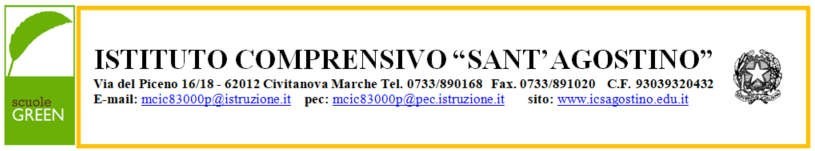 Oggetto: Richiesta assenza per malattia Al Dirigente scolasticoIo sottoscritto _______________________   codice fiscale ____________________ nato il __/__/____ a ________________________ prov. (__) e residente in ______________________________________, - (__) in servizio presso codesta istituzione scolastica in qualità di _____________________________,CHIEDE ai sensi dell'art. 17 del C.C.N.L. Scuola, la propria assenza dal servizio per malattia per il periodo: dal  giorno  __/__/____   al giorno  __/__/____ per complessivi numero giorni ____Comunica, inoltre, che tale assenza è riconducibile a:  Assenza per malattia                 Indicare se è stata data l’Informativa relativa alla presenza di trattamenti retributivi accessori Assenza per malattia (visita medica) In base all’art. 76 del D.P.R. 28/12/2000 n. 445, consapevole delle pene stabilite per le false attestazioni e mendaci dichiarazioni, previste dal Codice Penale e dalle leggi speciali in materia dichiaro sotto la mia personale responsabilità:che è stato possibile prenotare solo in orario coincidente con le ore di lavoro;che non è stato possibile prenotare nel giorno libero e/o in orario pomeridiano; Ricovero ospedaliero/Convalescenza post-ricovero   Day hospital  Grave patologia che richiede terapia salvavita temporaneamente e/o parzialmente invalidanti  Infermità causata da colpa di un terzo   Infortunio sul lavoro  Cure riferite allo stato patologico sotteso o connesso alla situazione di invalidità riconosciuta  Malattia per la quale è stata riconosciuta la causa di servizio Assenza per malattia non prevista la decurtazione Assenza per Covid-19 Analisi cliniche Visita Specialistica Fuori Regione Note______________________________________________________________________________________Dichiara che durante tale periodo sarà domiciliato in ______________________________________ in via _______________________________________ al numero ____     Comunica, altresì di doversi allontanare durante le fasce di reperibilità (dalle 9:00 alle 13:00 e dalle 15:00 alle 18:00) dall’indirizzo di cui sopra dal giorno __/__/____ al giorno __/__/____ per i seguenti motivi: _____________________________________________________________________________________________________________________________________________________________________________________________________________________________________________________________________Numero identificativo del cerificato: _______________Distinti salutiData __/__/____											Firma												________________